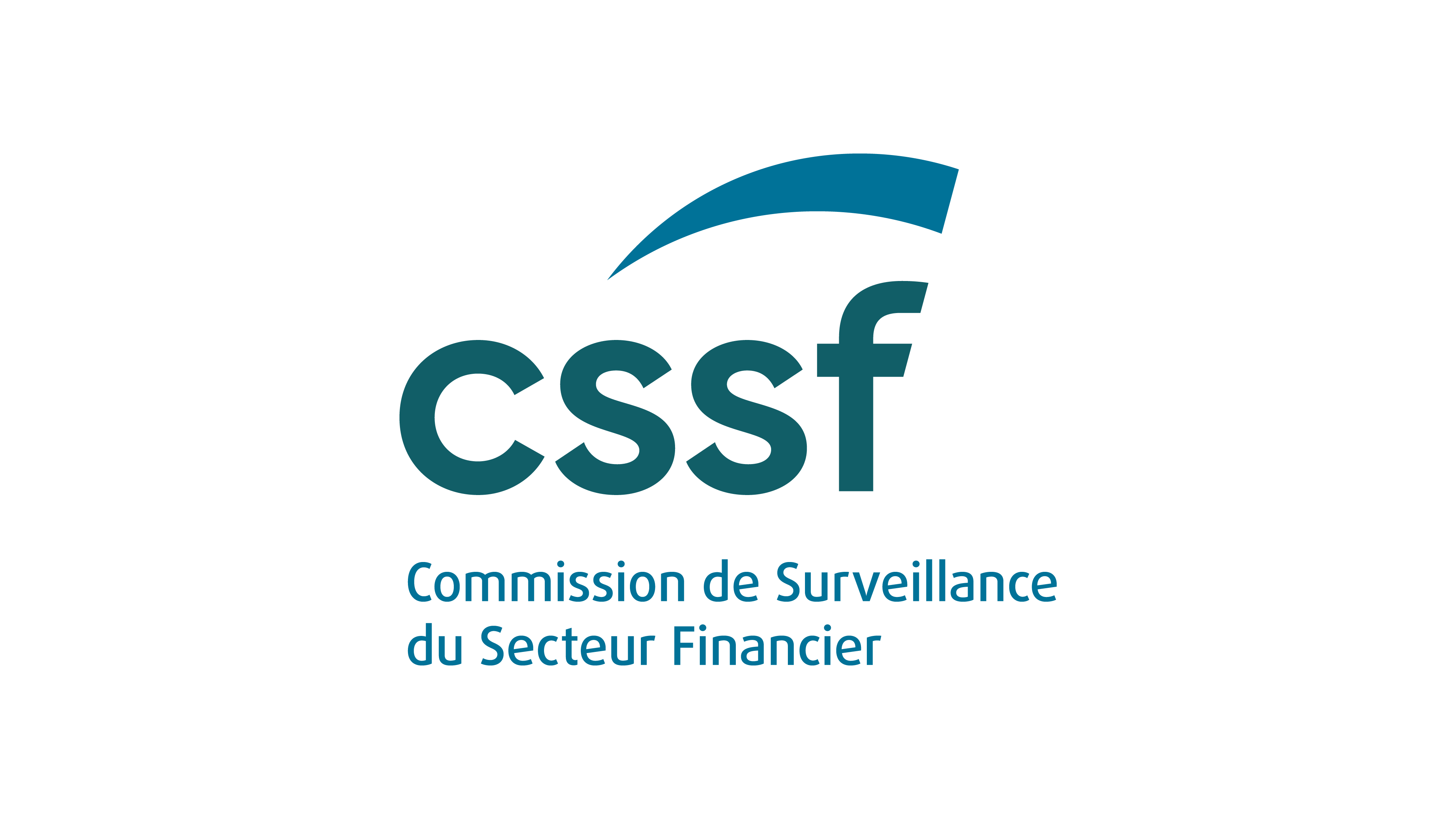 COMMISSION DE SURVEILLANCEDU SECTEUR FINANCIER283, route d’Arlon L-1150 LuxembourgBP : L-2991 Luxembourg	1. DONNEES GENERALES SUR VOTRE ETABLISSEMENT1. DONNEES GENERALES SUR VOTRE ETABLISSEMENT1.1 Dénomination de l’établissement1.2 Numéro signalétique 1.3 Nom du responsable au niveau de la direction pour le traitement des réclamations 2. LES RECLAMATIONS ENREGISTREES PAR VOTRE ETABLISSEMENT 2. LES RECLAMATIONS ENREGISTREES PAR VOTRE ETABLISSEMENT 2.1. Informations générales sur les réclamations2.1. Informations générales sur les réclamations2.1.1. Période de référenceDu       au      2.1.2. Nombre total des réclamations dont votre établissement a été saisi pendant la période de référence 2.2. Nombre de réclamations par catégories2.2. Nombre de réclamations par catégoriesCatégoriesNombre de réclamationsRéclamations ne concernant pas un produit ou service précisRéclamations ne concernant pas un produit ou service précisComportement du personnelTarification en généralSecret bancaireFiscalitéCommunication de documents (extraits, relevés etc.)SuccessionsGaranties / SûretésConseil en assurancesAutres (prière de préciser) TOTALComptes et services de paiementComptes et services de paiementRefus d’ouverture d’un compteDénonciation du compteBlocage du compteContestation d’une opération Exécution d’une transactionPrélèvement cash au guichetTarificationAutres (prière de préciser) TOTALProduits d’épargneProduits d’épargneDénonciation du compte d’épargneRendementTarificationAutres (prière de préciser) TOTALCrédits à la consommationCrédits à la consommationRefus d’octroi de créditDénonciation du créditDemande de réaménagement de la detteRemboursement anticipéTaux d’intérêtConseil et informationsTarificationAutres (prière de préciser) TOTALCrédits immobiliersCrédits immobiliersRefus d’octroi de créditDénonciation du créditDemande de réaménagement des dettesRemboursement anticipéTaux d’intérêtConseil et informationsTarificationAutres (prière de préciser) TOTALCrédits aux professionnels/Autres créditsCrédits aux professionnels/Autres créditsRefus d’octroi de créditDénonciation du créditDemande de réaménagement des dettesRemboursement anticipéTaux d’intérêtConseil et informationsTarificationAutres (prière de préciser) TOTALContrats épargne-logementContrats épargne-logementDénonciation du contratRendementRachat du contratConseil et informationsTarificationAutres (prière de préciser) TOTALCartes de paiementCartes de paiementRefus d’octroi d’une carteRefus augmentation limite d’utilisationReprise de la carteUtilisation non autoriséePrélèvement cash (ATM)Blocage de la carteTarificationAutres (prière de préciser) TOTALWeb BankingWeb BankingIndisponibilité du serviceDéfaillance techniqueAutres (prière de préciser) TOTALCoffre-fortCoffre-fortAccès au coffre-fortTarificationAutres (prière de préciser) TOTALActivité d’investissementActivité d’investissementConflit d’intérêtsDifférend sur exécution d’ordreQualité du conseilPerformance de l’investissementNon-respect du profil d’investissement du clientNon-respect du contrat de gestionTransfert du portefeuille / de titresTarification / CommissionsAutres (prière de préciser)TOTALOrganismes de placement collectifOrganismes de placement collectifProspectusPolitique d’investissementSouscriptions / Rachats d’actions/partsObligations des banques dépositairesDocument publicitaireErreur de calcul de la VNIAdministration de fonds d’investissementQualité du service en généralAutres (prière de préciser)TOTALAutre catégorie de réclamations (prière de préciser)Autre catégorie de réclamations (prière de préciser)TOTALAutre catégorie de réclamations (prière de préciser)Autre catégorie de réclamations (prière de préciser)TOTALAutre catégorie de réclamations (prière de préciser)Autre catégorie de réclamations (prière de préciser)TOTAL